PHYSICAL CARE OF AN INFANTRead the listed pages and fill in the blanks to complete the notes.Handling a Newborn (p.238-239)Babies constantly need to be picked up for reasons that are both ___________________and ________________________They must be handled gently and carefully because they do not have the same __________ control or ______________ strength as an older babyYou must ALWAYS _________________ the baby’s head and neck when liftingTo lift baby: slide one hand under the bum and the other under the shoulders and neck.Remember to move slowly and carefully so that you do not ____________________ the babyComforting a Crying Baby (p.270-271)A baby crying needs ___________________ and careThe parent should first check for any ________________ problem (ex. Hungry? Diaper? Too hot/cold? Burp?)If all physical needs are met, the baby may simply need emotional _____________________Successful comforting strategies vary between different children.  Here are some examples:________________ up with the baby in a rocking chair to provide a feeling of closeness and movementMove the baby’s positionTalk or sing softly to babyOffer a __________________________ (ex. Toy)Place baby face-down on lap and rub the baby’s backBaby’s may also ________________________ (ex. Pacifier, thumb-sucking, comfort item, etc)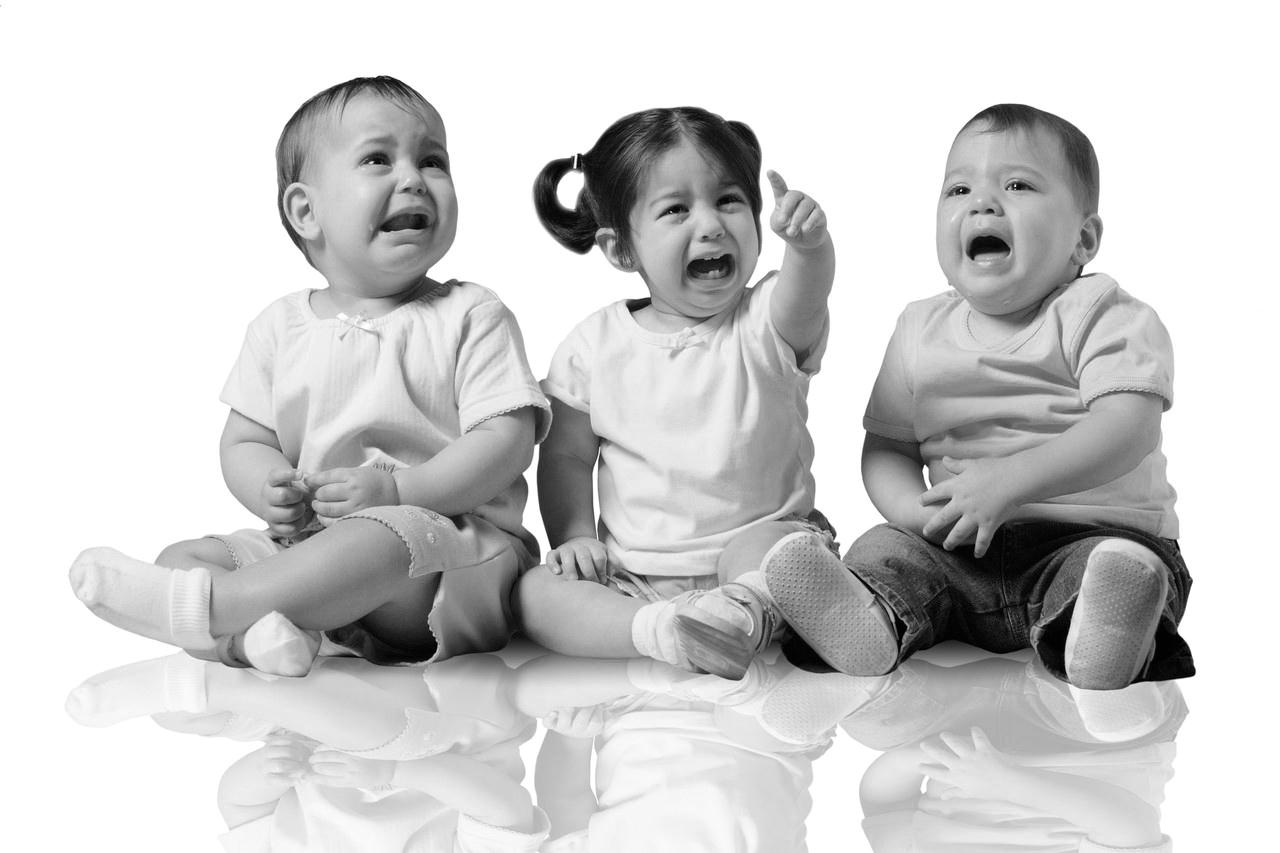 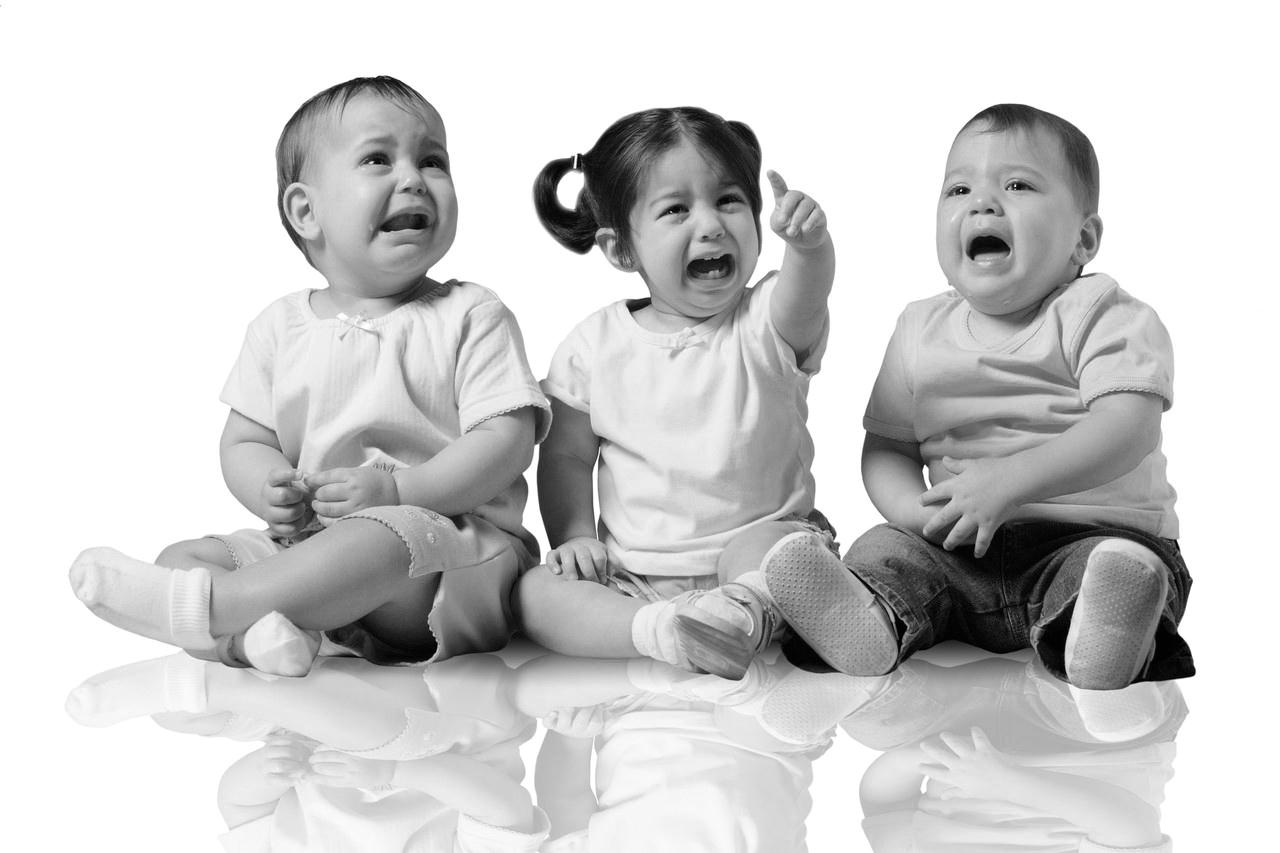 FEEDING AN INFANT (p. 240-246)Feeding SchedulesNewborns do not have __________________- schedules at firstThey should be able to eat when they want and as much as they wantBecause of the size of their stomach, newborns eat _______ times a day in the first few weeksAs they get older, their feeding patterns become more predictable and feeding becomes ___________ frequent because the stomach can hold moreBreast FeedingBreastfeeding promotes good health in both the mother and infantNew mother’s should take advantage of the help they are provided in the hospital to learn how to breastfeed Bottle FeedingAlways wash hands and _____________________ bottles and water before preparing a bottleBottles should be warmed slightly but temperature should always be checked on the inside of the wrist before being given to baby.When feeding a baby a bottle, the baby should be held close, in a ______________________ position and the head should be _________________ the level of the bottleKeep the bottle on an ________________ to make sure that the nipple stays full of milkSucking in too much air can cause ______________ and discomfort for the babyBurpingWhether breast feeding or bottle feeding, a baby should be burped at least ____________ per feedingThis allows the baby to expel any air that has been ingested while feedingTo burp a baby, hold them either __________ or across your ____ and pat baby’s back gentlyIntroducing SolidsBabies usually begin on solids around __________ months of ageSolids are introduced in combination with breast or formula feedingSigns of readiness include: ability to sit up with support and keep head steady, showing interest in your food, etc)The first solid introduced is typically rice ______________ – it should begin as an almost ______________ consistency and gradually become more solid as baby adjustsNew foods should be introduced every ___________________ days so that the baby can be watched for signs of allergy – this helps to determine what foods the baby has sensitivity to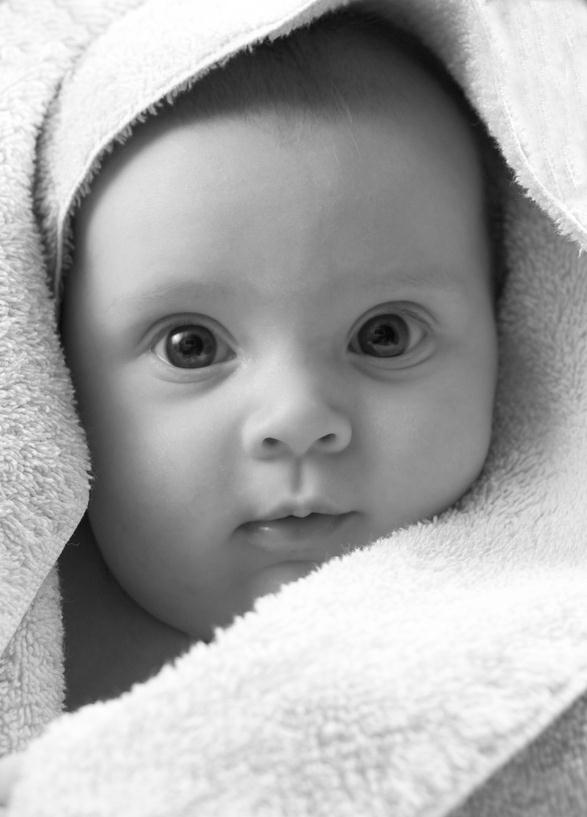 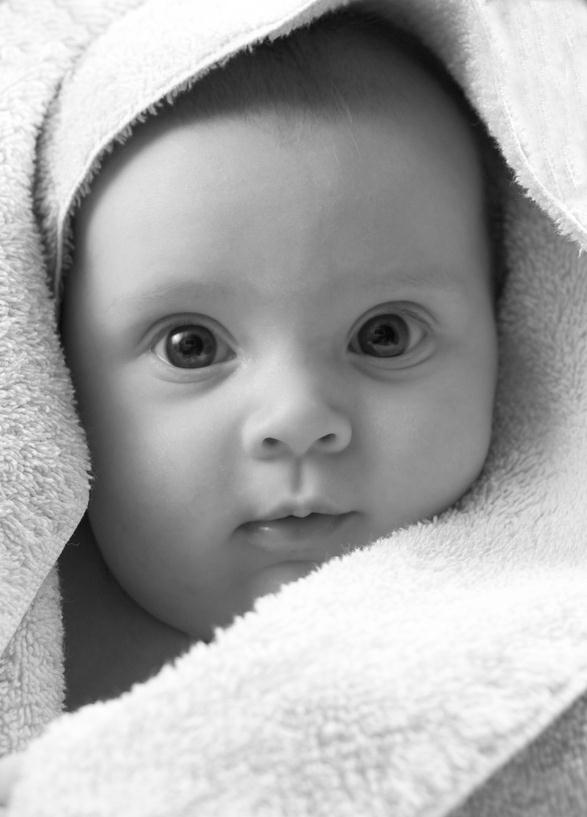 Bathing an Infant (p.247-249)Never leave a baby unattended in the bathHave all supplies prepared and within arms reachMake sure the room is ______________Fill the infant tub with only 1-2 inches of waterTest the water temperature with your ________________Make sure you have a non-slip mat or small towel in the base of the tub so that the baby doesn’t slideAlways _____________________ the infant with one handUse a gentle (odour and dye free) wash to clean babyStart with the cleanest part of a baby’s body (the _______) and work toward the baby’s bottom lastNever use Q-Tips inside baby’s ears!Sleep (p.256-259)A newborn will sleep anywhere from 12 hours per day to 20 hours per dayBy one year, a baby typically has _______________ sleep periods including napsActive babies tend to sleep ___________ than inactive ones and also need more __________It is good to follow a similar _________________ each night so that the baby learns the ______________________ for bed timeDiapers (p.253-254)Two options: ___________ diapers or __________________ diapersOften, a newborn needs it’s diaper changed _____ to _____ times each day (frequent diaper changes can help prevent diaper rash)Keep diaper supplies organized and within reach at a sturdy and padded changing areaRemember that it is never _________________ to leave a baby alone on a changing table or other raised surfaceFollow these steps:Remove the diaper and clean the baby (always wipe from front to back)Put on a fresh diaperDispose of used supplies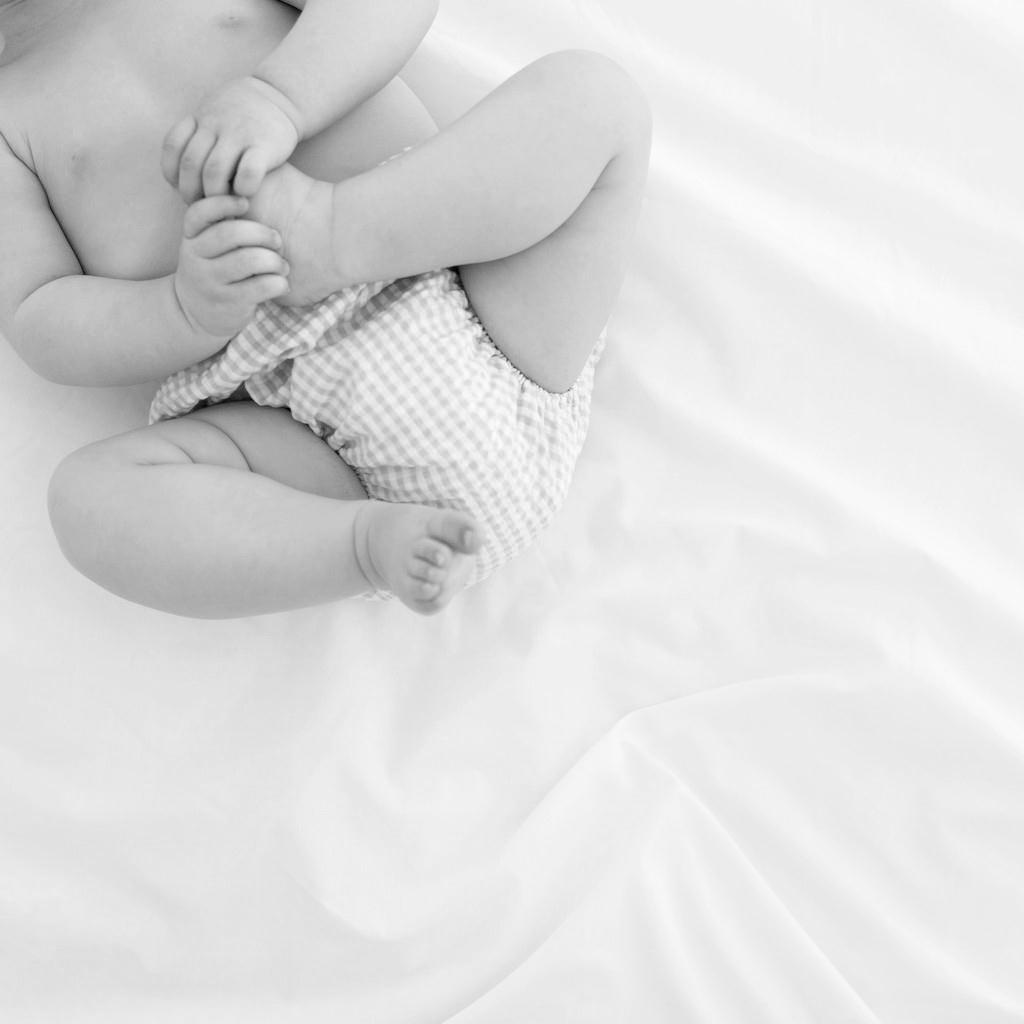 Dressing a Baby (p.250-253)When dressing a baby, think about the _______________ temperature rather than the weatherTypically, a baby should be dressed similarly to an adult in terms of warmth – some say they should be wearing one layer more than an adultTo check a baby’s temperature, feel the back of the __________ for clamminess as a sign that the baby is overheated or the arms and legs to see if the baby seems too coolIt is not accurate to assess a baby’s temperature by feeling their ___________ and _________ as they are almost always coolAlthough it is fun to dress a newborn, their clothing needs are minimalA newborn can get away with simply having _________________ in their closetShoes are _____________________ for infants as they are often kicked off and even as the child gets older, they are not needed until he/she is able to walk _______________________When choosing clothing for an infant, think about __________________ and ease in dressing Always be gentle when pulling baby’s arms and legs through clothing Make dressing the baby an interactive processInfant Car Seats (p.188)The use of car seats for infants is mandatoryThe safest place for an infant car seat is in the back seat of the car because of airbagsRear-facing car seats are used for infants who are less than ______ pounds or less than _________ inches in heightBabies are strapped into the car seat using a 5 point _________________The bucket seat clicks into a base in the car which is held in place by a universal anchorage systemThe seat should be adjusted so that the baby is in a ______________________ positionBabies can move to forward-facing car seats after they reach one year but new research states that it is recommended that they stay rear-facing until they reach 30 poundsHome Safety (p.486-489)The safety of a child is the most important ____________________ of the parent or caregiver__________________ represent the most serious threat to infants and their safety To keep a child safe, the following knowledge is required:Knowledge of child developmentA safe environmentAlertness to safety hazardsAnd teaching a child safe habitsRemember: a toddler should never be left _________________ for more than a few minutes and even then, they should be within ___________________ distanceHazards to infants and toddlers include: ingesting poisons, choking, water, falling off furniture or down stairs, climbing unsecured furniture, electrical outlets, cords, chargers, plants, etc